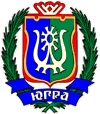 ИЗБИРАТЕЛЬНАЯ КОМИССИЯХАНТЫ-МАНСИЙСКОГО АВТОНОМНОГО ОКРУГА – ЮГРЫ ПОСТАНОВЛЕНИЕ3 февраля 2020 г.									          	№ 657г. Ханты-МансийскОб окружной просветительской акции «Выборы на ладони» на территории Ханты-Мансийского автономного округа – ЮгрыВ соответствии с постановлениями Избирательной комиссии 
Ханты-Мансийского автономного округа – Югры от 21 января 2020 года № 644 «Об утверждении Плана работы Избирательной комиссии 
Ханты-Мансийского автономного округа – Югры по повышению правовой культуры избирателей (участников референдума) и обучению организаторов выборов и референдумов на 2020 год», № 650 «О проведении Дня молодого избирателя в Ханты-Мансийском автономном округе – Югре в 2020 году», Распоряжением Правительства Ханты-Мансийского автономного 
округа – Югры от 29 декабря 2018 года № 731-рп «О Концепции правового просвещения граждан, проживающих в Ханты-Мансийском автономном округе – Югре», а также руководствуясь Комплексом мер по обучению организаторов выборов и иных участников избирательного процесса, повышению правовой культуры избирателей на 2019–2021 годы, утвержденным Постановлением Центральной избирательной комиссии  Российской Федерации от 10 апреля 2019 года № 200/1532-7, в целях правового просвещения избирателей, в том числе молодых и будущих, повышения их правовой культуры, Избирательная комиссия 
Ханты-Мансийского автономного округа – Югры постановляет:1. Провести в феврале-апреле 2020 года окружную просветительскую акцию «Выборы на ладони» на территории Ханты-Мансийского автономного округа – Югры (далее – просветительская акция) в рамках Дня молодого избирателя.2. Утвердить Положение о просветительской акции (приложение 1) и состав Конкурсной комиссии по подведению итогов просветительской акции (приложение 2).3. Оплату расходов, связанных с проведением просветительской акции, произвести за счет средств, выделенных из федерального и окружного бюджетов для реализации мероприятий по повышению правовой культуры избирателей (участников референдума) и обучению организаторов выборов и референдумов в Ханты-Мансийском автономном округе – Югре на 2020 год.4. Настоящее постановление направить в территориальные избирательные комиссии автономного округа и разместить на сайте Избирательной комиссии Ханты-Мансийского автономного округа – Югры.ПредседательИзбирательной комиссииХанты-Мансийского автономного округа – Югры Д.С. Корнеев
Секретарь Избирательной комиссииХанты-Мансийского автономногоокруга – Югры 									С.Х. Эбекуев
Приложение 1к постановлению Избирательной комиссии Ханты-Мансийского автономного округа – Югрыот 3 февраля 2020 года № 657ПОЛОЖЕНИЕоб окружной просветительской акции «Выборы на ладони» на территории Ханты-Мансийского автономного округа – Югры1. Общие положения1.1. Окружная просветительская акция «Выборы на ладони» на территории Ханты-Мансийского автономного округа – Югры (далее – просветительская акция) проводится в целях повышения правовой культуры избирателей, в том числе молодых и будущих, получения и последующего распространения ими знаний в сфере избирательного права и избирательного процесса,  правового просвещения  избирателей.1.2. Просветительская акция проводится Избирательной комиссией Ханты-Мансийского автономного округа – Югры в период с 17 февраля 2020 года по 17 апреля 2020 года.2. Условия просветительской акции2.1. Просветительская акция проводится для избирателей, в том числе молодых и будущих, в возрасте от 14 лет (по состоянию на день принятия решения о проведении просветительской акции) и старше. 2.2. Обязательными для участия в просветительской акции сведениями об участнике являются:- фамилия, имя, отчество (полностью);- возраст (полных лет);- место проживания на территории Ханты-Мансийского автономного округа – Югры (наименование муниципального образования);- действующий адрес электронной почты.2.3. Вопросы просветительской акции размещаются на официальном сайте Избирательной комиссии Ханты-Мансийского автономного 
округа – Югры в информационно-телекоммуникационной сети общего пользования «Интернет» в разделе «Правовая культура / Конкурсы / День молодого избирателя 2020 (http://hmao.izbirkom.ru/pravovaya-kultura/konkursy/dmi-2020/).2.4. Вопросы просветительской акции будут доступны для участников с 12.00 часов (по местному времени) 17 февраля 2020 года до 12.00 часов (по местному времени) 24 февраля 2020 года.2.5. Ответы на вопросы просветительской акции, присланные участниками позднее указанного срока, или ответы участников, не имеющие обязательных для участия в просветительской акции сведений об участнике, запрашиваемые при регистрации участника (пункт 2.2. настоящего Положения), или содержащие недостоверные сведения об участнике, не принимаются к рассмотрению. 2.6. Участник, заполняя обязательные для участия в просветительской акции сведения о себе, тем самым дает согласие Избирательной комиссии Ханты-Мансийского автономного округа – Югры на обработку персональных данных, а также подтверждает достоверность предоставленных сведений о себе.3. Порядок проведения просветительской акции3.1. Для определения итогов просветительской акции создается Конкурсная комиссия (приложение 2). 3.2. Конкурсная комиссия подводит итоги просветительской акции не позднее 1 апреля 2020 года и определяет 20 (двадцать) победителей по наибольшему количеству баллов: 1 (один) правильный ответ соответствует 1 (одному) баллу. При равенстве баллов, набранных в результате ответов на вопросы просветительской акции, победителем считается участник, затративший на ответы на вопросы просветительской акции меньшее время. 3.3. Решение, принимаемое Конкурсной комиссией, оформляется протоколом.4. Подведение итогов просветительской акции4.1. На основании протокола Конкурсной комиссии Избирательная комиссия Ханты-Мансийского автономного округа – Югры своим постановлением утверждает итоги просветительской акции и награждает победителей дипломами и памятными сувенирами.4.2. Иным участникам просветительской акции, представившим верные ответы на более чем 70 процентов (70%+1) вопросов просветительской акции, направляются сертификаты участника.4.3. По итогам просветительской акции Избирательная комиссия Ханты-Мансийского автономного округа – Югры оставляет за собой право на вручение поощрительных призов.5. Награждение победителей просветительской акцииНаграждение победителей просветительской акции проводится Избирательной комиссией Ханты-Мансийского автономного округа – Югры (либо по её поручению территориальными избирательными комиссиями) в торжественной обстановке.Приложение 2к постановлению Избирательной комиссии Ханты-Мансийского автономного округа – Югрыот 3 февраля 2020 года № 657СОСТАВКонкурсной комиссии по подведению итогов окружной просветительской акции «Выборы на ладони» на территории Ханты-Мансийского автономного округа – ЮгрыДмитриева Ксения Ивановназаместитель председателя Избирательной комиссии Ханты-Мансийского автономного округа – Югры, руководитель Конкурсной комиссииРоманова Екатерина Федоровнаконсультант организационного отдела Организационно-правового управления Избирательной комиссии Ханты-Мансийского автономного округа – Югры, секретарь Конкурсной комиссииПопов Владислав Викторович руководитель Информационного центра Избирательной комиссии Ханты-Мансийского автономного округа – Югры, член Конкурсной комиссииЕршова Ольга Степановначлен Избирательной комиссии Ханты-Мансийского автономного округа – Югры, член Конкурсной комиссииМащенко Александр Иванович член Избирательной комиссии Ханты-Мансийского автономного округа – Югры, член Конкурсной комиссииСлинкин Олег Владимировиччлен Избирательной комиссии Ханты-Мансийского автономного округа – Югры, член Конкурсной комиссии